学习十九大 | 朱旭峰：发展社会主义民主政治 健全依法决策机制 朱旭峰 清华大学藤影荷声习近平同志在党的十九大报告中指出“健全人民当家作主制度体系，发展社会主义民主政治”，要“扩大人民有序政治参与，保证人民依法实行民主选举、民主协商、民主决策、民主管理、民主监督”，并提出要“健全依法决策机制，构建决策科学、执行坚决、监督有力的权力运行机制”的任务。这是新时代全党带领全国各族人民发展中国特色社会主义建设道路的明确要求，也为我们党新时代发展社会主义政治文明指明了方向。健全依法决策机制在决胜全面建成小康社会，开启全面建设社会主义现代化国家的新征程的伟大实践中具有重大意义。01健全依法决策机制是社会主义民主政治的重要内容党的领导、人民当家作主和依法治国的有机统一是社会主义民主政治的基本特征。现阶段我们党坚定不移地发展社会主义民主政治的一项重点工作就是要健全依法决策机制。健全依法决策机制是坚持和完善社会主义民主政治和各项民主制度的共同任务和时代要求。只有社会主义民主政治和各项民主制度有效运作，健全依法决策机制才能够得到真正实现。而在面对各项重大战略决策时，只有健全依法决策机制，构建决策科学、执行坚决、监督有力的权力运行机制，社会主义民主政治和各项民主制度才能得到有效运作，我们才能将正确的决策转化为让人民满意的决策，社会主义民主政治制度的特点和优势才能得到充分体现和发挥。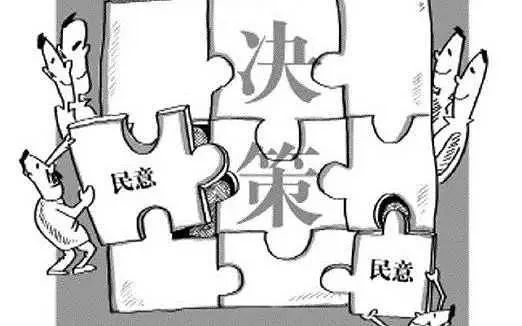 02健全依法决策机制是社会主义民主政治的重要内容党的先进性体现在全党在指导思想上的先进性、思想路线上的先进性、宗旨意识上的先进性和组织原则上的先进性。党的先进性还体现在党员干部在实践言行、工作作风和综合能力上的先进性。党员干部只有做到实事求是、尊重知识、洞察民意、采纳民智，才能保持个人作为一个共产党员的先进性，而只有当每个党员干部都做到了科学决策、民主决策，我们党组织的先进性才能得到永远保持，我们党才能始终成为立党为公、执政为民，求真务实、改革创新，艰苦奋斗、清正廉洁、富有活力、团结和谐的马克思主义执政党。03健全依法决策机制是加强党的执政能力必要前提要全面提高党的执政能力，就要提出和运用正确的理论、路线、方针、政策和策略，就要形成科学民主的领导体制、决策机制和工作制度，就要健全依法决策机制。决策的成功是提高党的执政能力的基本条件，而决策的失败是党在执政过程中最大的失败。中国共产党执政的六十多年的经验表明，我们党只有科学决策、民主决策，广泛听取广大人民群众和专家建议，才能正确处理越来越复杂的国际国内政治经济和社会问题，才能领导全国各族人民在社会主义建设道路上立于不败之地。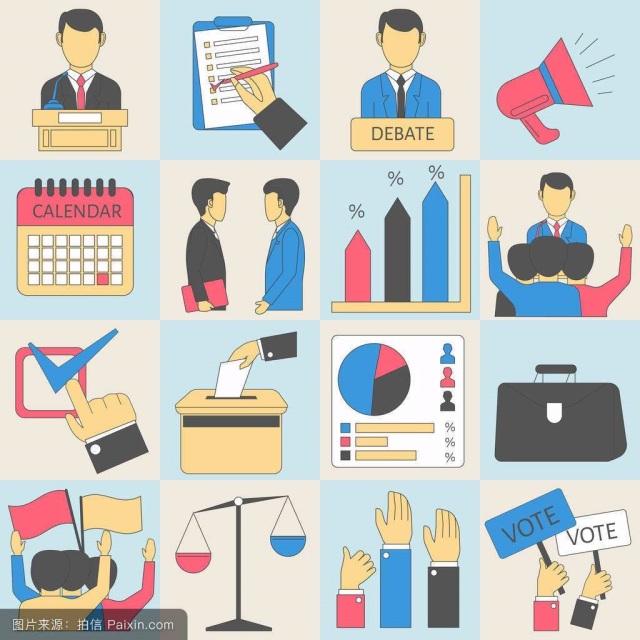 我们必须将党的十九大报告中提出的关于发展社会主义民主政治，健全依法决策机制的重要任务落到实处，深入贯彻新时代中国特色社会主义思想，为决胜全面建成小康社会、夺取新时代中国特色社会主义伟大胜利、实现中华民族伟大复兴的中国梦、实现人民对美好生活的向往继续奋斗！